HƯỚNG DẪN RESET PORTAL THÔNG QUA EMAIL SINH  VIÊNBƯỚC 1: Truy cập website: https://portal.hcmus.edu.vn/Chọn chức năng Quên mật khẩu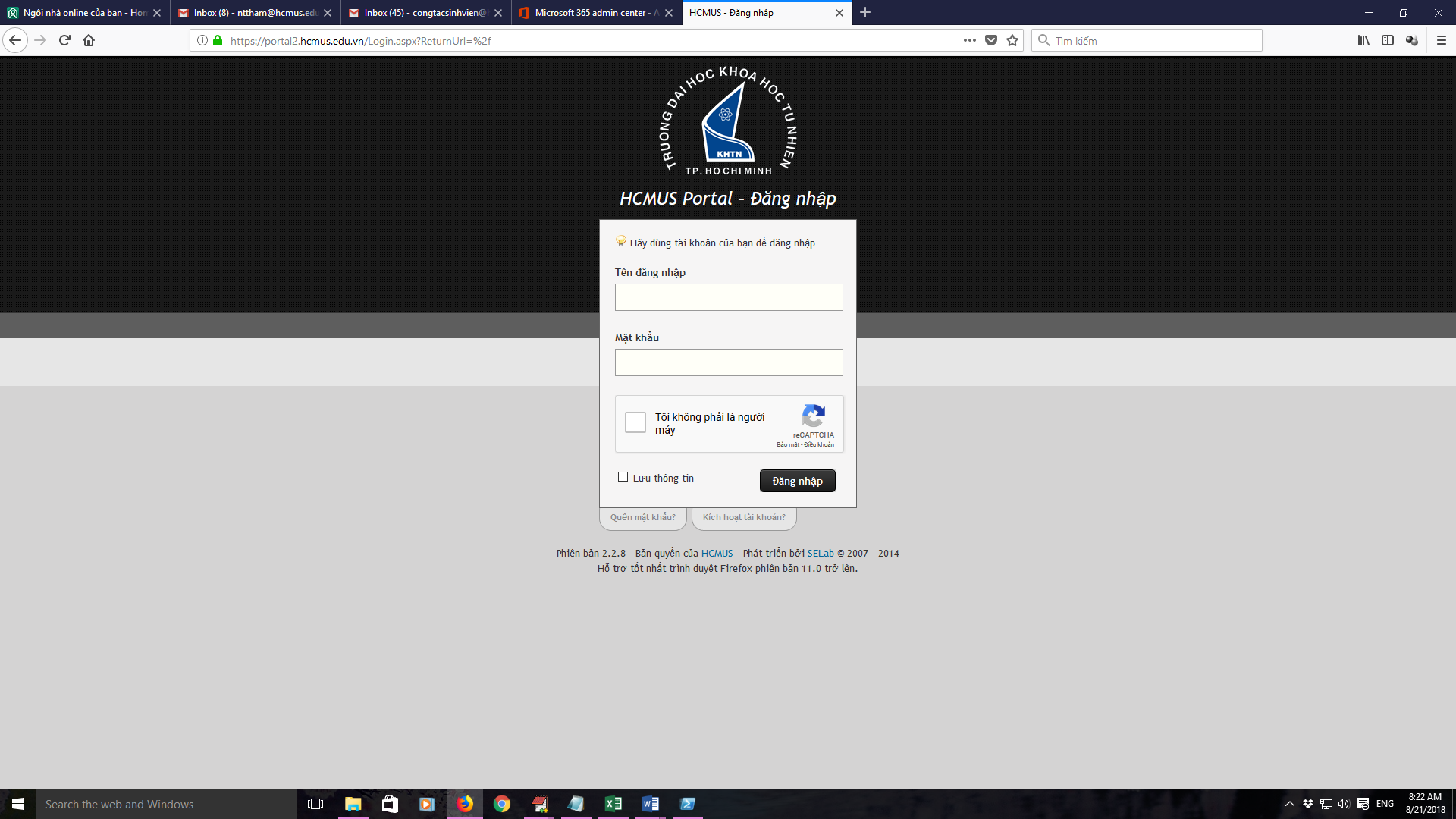 Nhập Mã số sinh viên, sau đó chọn Thực hiện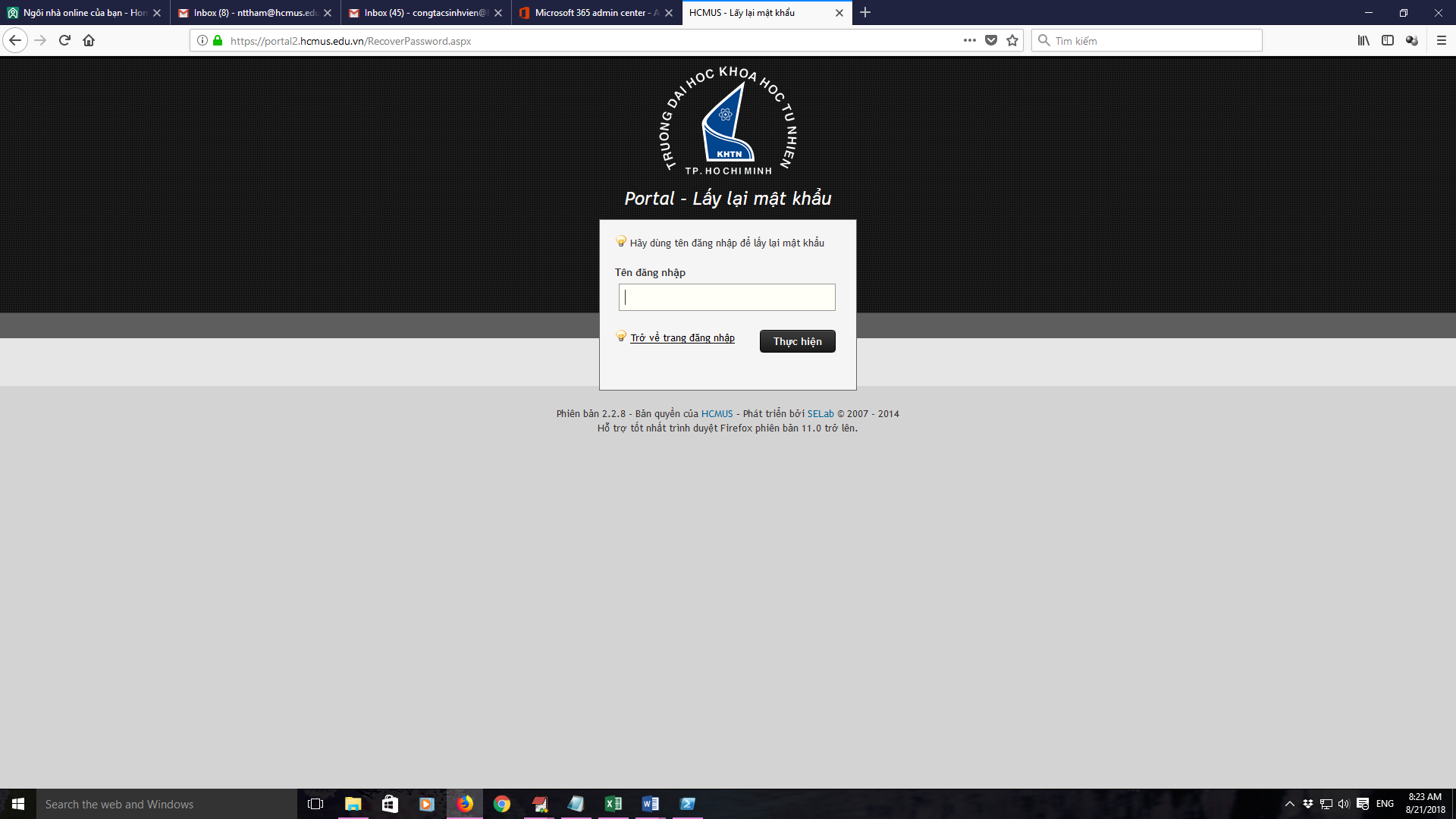 Portal thông báo Link thay đổi mật khẩu sẽ được gửi tới email x.x.x trong vòng 24h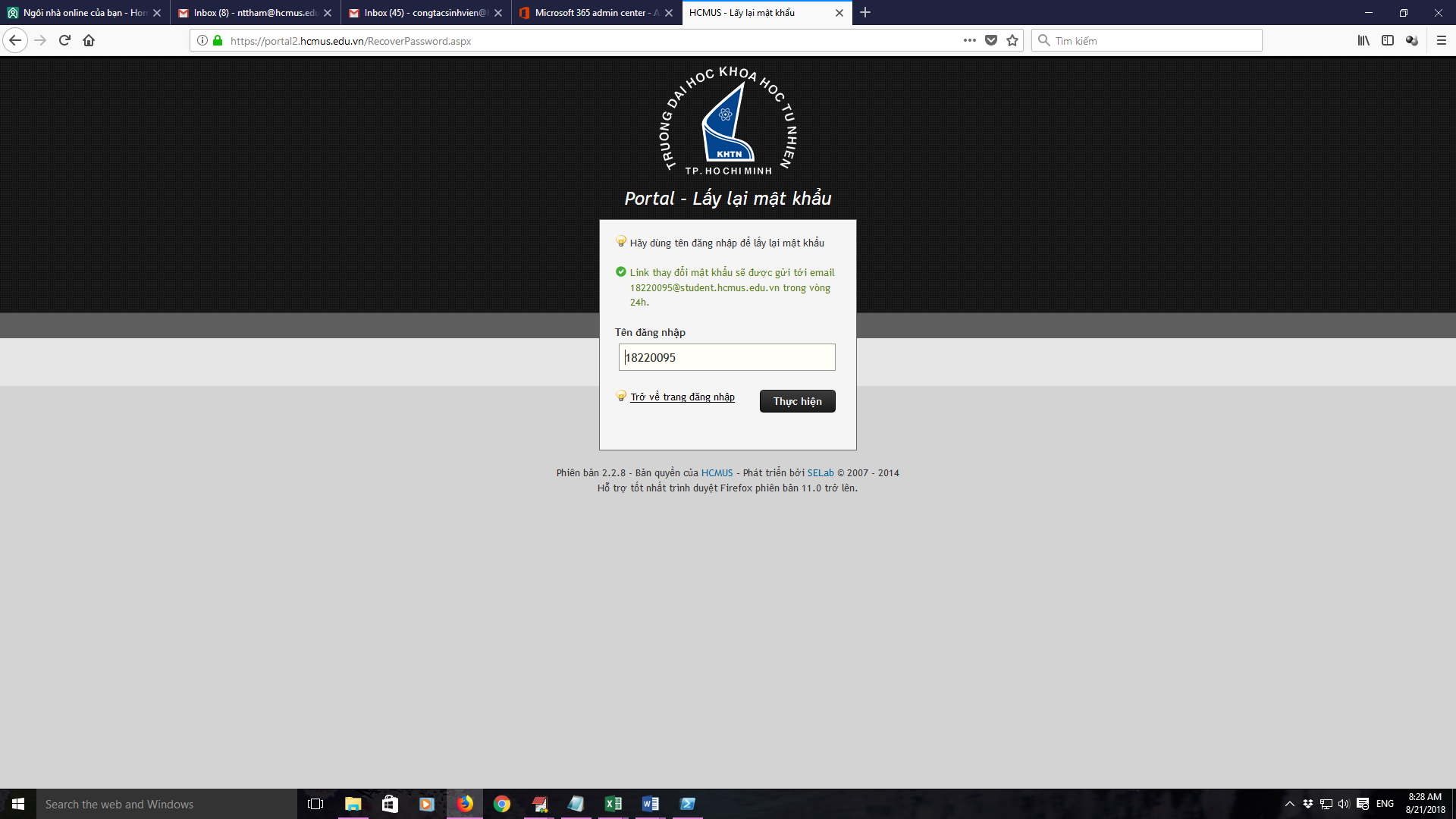 BƯỚC 2: Truy cập website Trường https://hcmus.edu.vn/Chọn mục Email sinh viên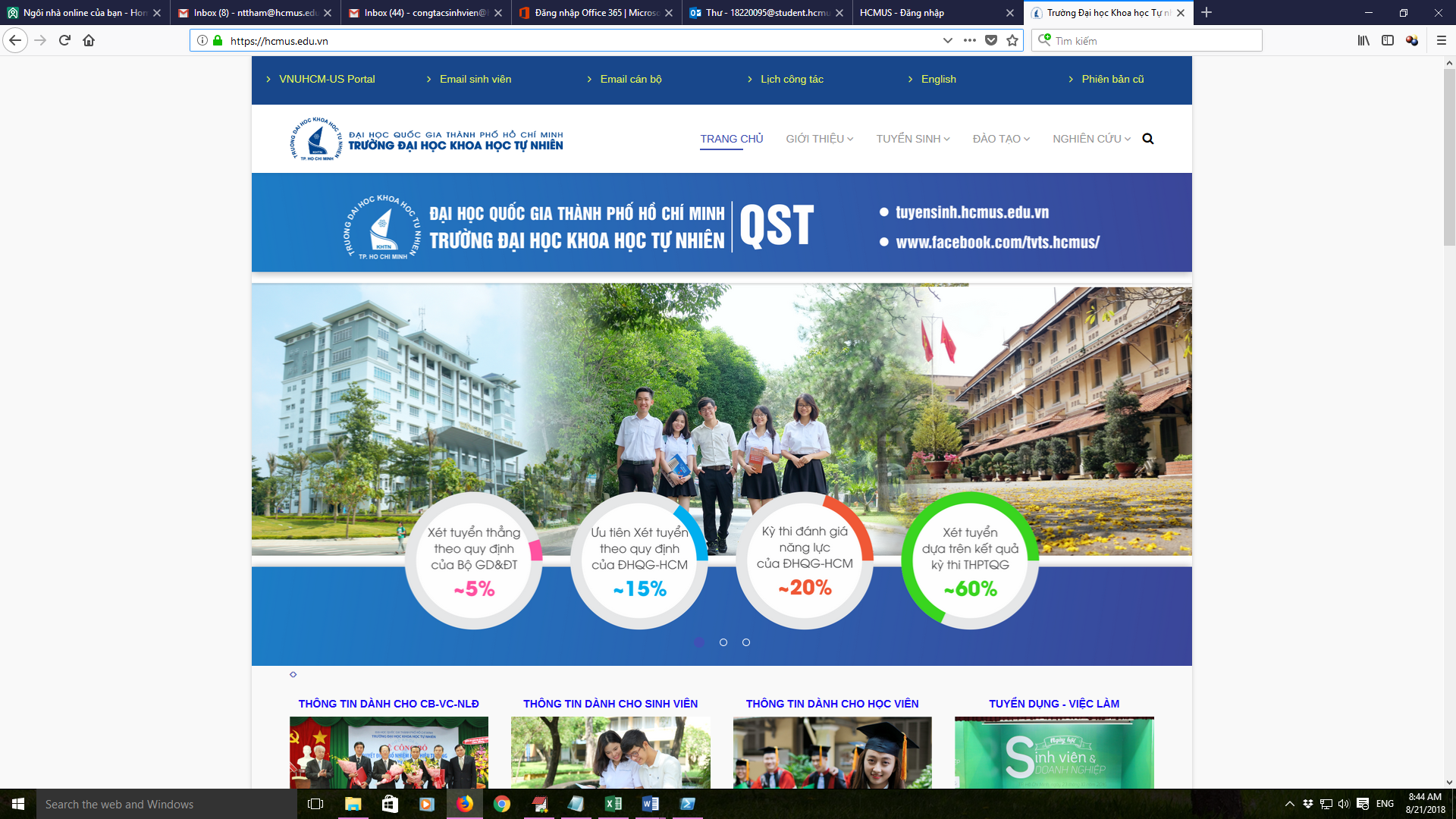 Đăng nhập email sinh viên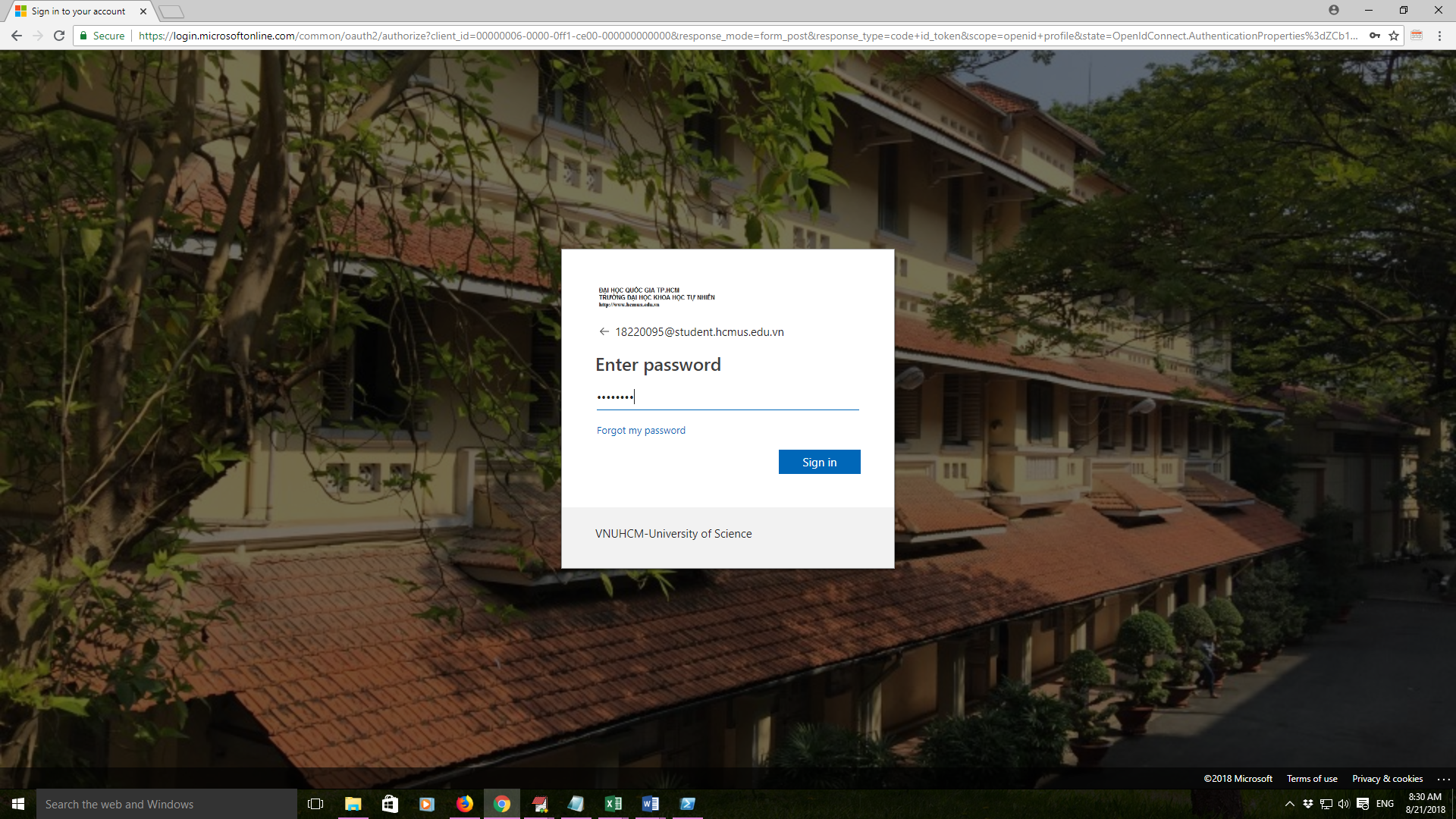 Chọn Outlook để kiểm tra hộp thư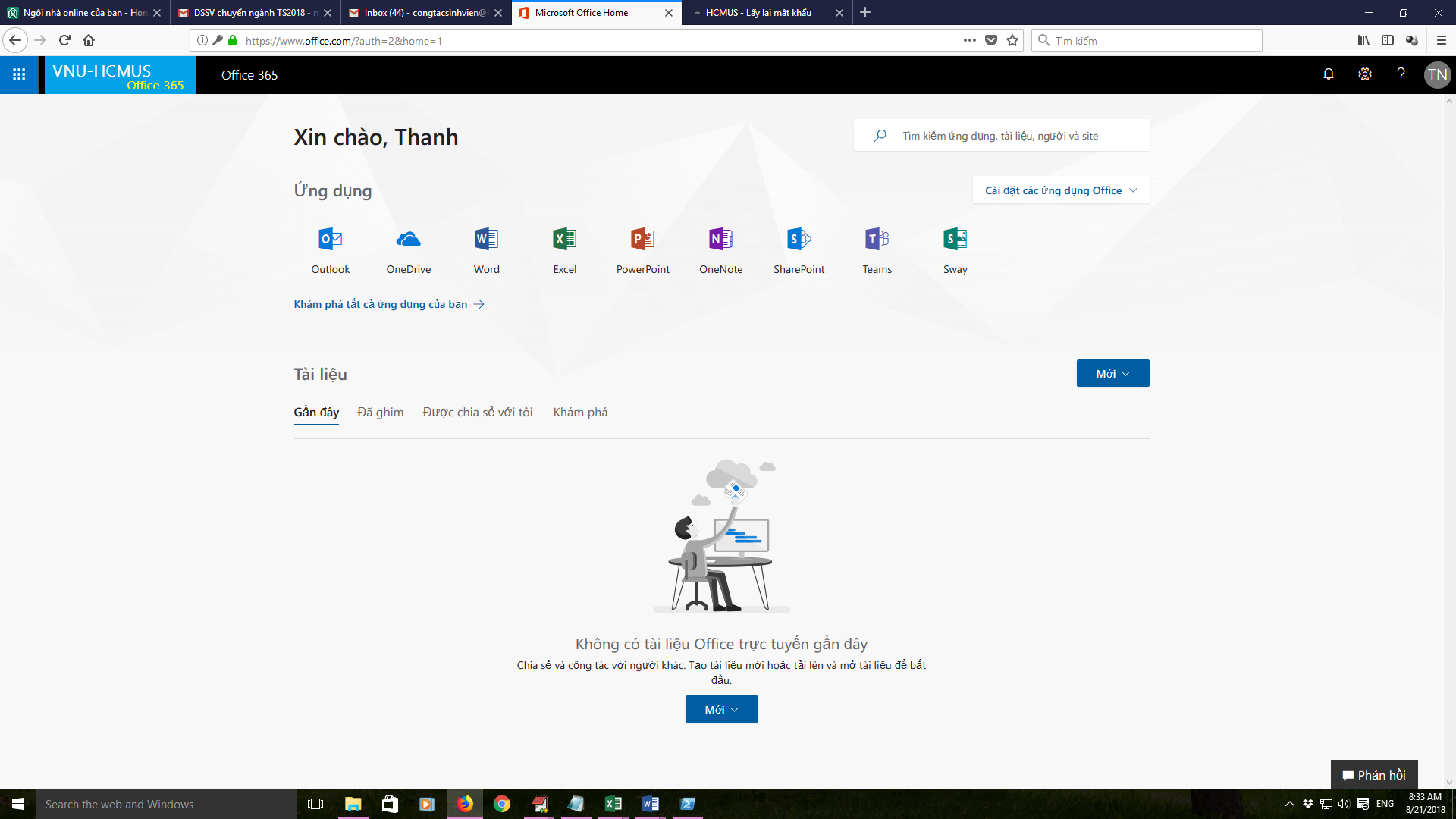 Chọn Email do HCMUS Portal gửi tới, click vào link để thay đổi mật khẩu